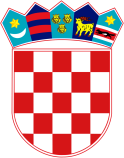 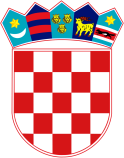 REPUBLIC OF CROATIA CENTRAL STATE OFFICE FOR CROATS ABROAD Pursuant to Article 7 of the Regulations on the Award of Scholarships for Croatian Language Learning in the Republic of Croatia and for Online Croatian Language Learning („Narodne novine“, number 54/19, hereinafter: Regulations), in accordance with Articles 33 and 60 of the Act on the Relations between the Republic of Croatia and Croats Abroad („Narodne novine“, nº. 124/11 and 16/12), the Central State Office for Croats Abroad (hereinafter:  The State Office) hereby publishes the following: PUBLIC CALL  for the Award of Scholarships for Online Croatian Language Learning  for the academic year 2022/23TYPE OF FINANCIAL SUPPORT The State Office shall approve for the academic year 2022/23:   Up to 10 scholarships for Online Croatian Language Learning during the period of one semester (autumn or spring) for beginners language level (A1). The scholarship is related to the online Croatian course HiT-1, which is organized by the University of Zagreb, the Croatian Heritage Foundation and the University Computing Center (SRCE). The autumn semester takes place between September 12 and December 4, 2022, while the spring semester takes place between March 6 and May 28, 2023. For more information you can enter the website https://matis.hr/programi/hrvatski-internetski-tecaj-hit-1/SCOPE OF THE SCHOLARSHIP The scholarship includes:  Complete tuition fee of the Online Croatian language course (paid to the course organizer). CONDITIONS AND CRITERIA FOR AWARDING THE SCHOLARSHIP The conditions to award the scholarship are the following: the candidates are members of the Croatian people, their spouses as well as friends of the Croatian people and the Republic of Croatia who nurture the Croatian identity and promote Croatian cultural community, who are not younger than 18 years of age and who have at least a high school education diploma and residence outside the Republic of Croatia  or the candidates are members of the Croatian people, their spouses as well as friends of the Croatian people and the Republic of Croatia who nurture the Croatian identity and promote Croatian cultural community, who are not younger than 18 years of age and who have at least a high school education diploma and residence (permanent or temporary) in the Republic of Croatia for a period no longer than three years on the day this Public Call is published. The criteria to award the scholarship are the following: The scholarship will be granted based on the number of points earned by the following criteria: CONTENTS OF THE APPLICATION 1) Candidates should submit the following documentation: complete application form (available at the Central State Office’s website) copy of a valid travel document (ID card or passport) issued outside the Republic of Croatia (ID card: back and front; passport: photograph page as well as the page where the permanent residence place of the candidate is visible) NOTE: candidates who are spouses should submit the abovementioned documentation of themselves as well as their spouses written evidence of membership in the Croatian people: In order to prove their belonging to the Croatian people, the candidate must enclose only one of the four documents listed below, which refer to the candidate or to their blood relative (ancestor). Evidence of belonging shall be submitted in order of importance of the documents, being document a) the most important one. If the candidate cannot provide document a) then they should submit document b), and so consecutively to document e). Document in which it is explicitly stated that the person concerned (the candidate or to their blood relative) is Croatian or belongs to the Croatian people. Document proving that the candidate or their blood relative (ancestor) has Croatian citizenship (resolution of reception of Croatian citizenship by Article 11 of the Law on Croatian citizenship, Croatian citizenship, Croatian passport or Croatian ID card) Document proving that the candidate or their blood relative (ancestor) left the motherland or a document proving their immigration to another country. Written statement by the head of the competent DM/CO of the RC or Croatian Catholic Mission or community/association of Croatian minority/emigrants. Excerpt published in the printed press, books and brochures or on the internet, in which the candidate or their ancestor speaks of their Croatian origin or of their participation and commitment with the Croatian people. NOTE: Should the candidate submit one of the abovementioned documents relating to an ancestor, it is mandatory to submit as well evidence of the candidate’s blood relation with that person (birth certificates).  Candidates who are spouses must enclose: evidence of belonging to the Croatian people of their spouse. Candidates who are friends of the Croatian people and the Republic of Croatia must enclose: a written statement or recommendation by the head of the competent DM/CO of the RC or Croatian Catholic Mission or community/association of Croatian minority/emigrants which gives evidence of their efforts for nurturing the Croatian identity and promoting the Croatian cultural community. evidence of residence outside the Republic of Croatia (only if the residence is not visible on the documents from point 2) evidence of permanent/temporary residence in the Republic of Croatia (only candidates who have declared permanent/temporary residence in the Republic of Croatia for no longer a period of three years according to the point 3.1.2 of this Public Call) copy of high school or higher education diploma copy of marriage certificate (for spouses) copy of a certificate issued by the competent administrative or judicial body of the country of residence, stating that the applicant is not subject to criminal proceedings and / or a copy of a certificate that states that the candidate has not been convicted of committing a criminal offense, no older than six (6) months on the day this Public Call is published. All candidates who stay in the Republic of Croatia longer than 6 months on the day this Public Call is published shall submit the abovementioned certificate which is issued in the Republic of Croatia.The candidates can enclose as well the following documentation in order to acquire additional points: Copy of a certificate in which it is overtly expressed that the candidate is an active member of an association of Croatian minorities/emigrants, or of a Croatian community. Copy of the document which proves the residence of a close family member in the Republic of CroatiaHOW TO SUBMIT APPLICATIONS AND DEADLINE  Signed application form to the Public Call and all the supporting documentation is to be submitted only by e-mail to the following address: tecaj-hrvatskog-jezika@hrvatiizvanrh.hr The deadline for the submission of the applications is 15 (fifteen) days counting from the day this Public Call was published on the website of the Central State Office for Croats Abroad, and it lasts until July, 6th 2022. The documentation received in this Public Call will not be returned to the applicant. Incomplete applications, applications sent after the deadline and applications which are not completed in the manner described in this Public Call will not be considered.   SELECTION AND MANNER OF EVALUATION OF THE APPLICATIONS After reviewing and considering all the received applications for the Public Call, a designated Commission proposes a score sheet for Online Croatian language learning.  The preliminary score sheet for Online Croatian language learning is published on the web page of the Central State Office for Croats Abroad within 30 (thirty) days from the deadline for the submission of applications and it contains the following data: name and surname of the candidate, name of the country they come from, birth year and total number of points achieved. Within 8 (eight) days from the day of the publication of the preliminary score sheet for Online Croatian language learning, the candidate can file a written complaint to the Central State Office for Croats Abroad. The Commission considers the complaints received within the stipulated period of time and, within 30 (thirty) days from the deadline for complaints, it proposes the head of  the Central State Office for Croats Abroad the final score sheet for Online Croatian language learning. After completing the procedure of received complaints, on the advice of the Commission, the head of the Central State Office for Croats Abroad reaches a Decision on the assignation of scholarships for Online Croatian language learning, whose main component is the final score sheet for Online Croatian language learning and on the basis of which the winner of the scholarship concludes a contract for scholarship which stipulates the rights and obligations of the grant providers and recipients. ADDITIONAL INFORMATION This Public Call is carried out in accordance with the Regulations on the Award of Scholarships for Croatian Language Learning in the Republic of Croatia and for Online Croatian Language Learning („Narodne novine“, number 54/19). Those who apply to this Public Call give consent by submitting their application form to the collection, processing and publication of the personal data required by this Public Call and Regulations. Those who apply to this Public Call, under penalty of perjury, vouch by submitting their application form for the correctness and accuracy of all data that were submitted by e-mail. For more information related to this Public Call, candidates are encouraged to send their written enquiries to: tecaj-hrvatskog-jezika@hrvatiizvanrh.hr. KLASA: 015-09/22-03/08URBROJ: 537-02-01/3-22-01Zagreb, June, 21st 2022. STATE SECRETARY Zvonko Milas CRITERIA NUMBER OF POINTS 1. Achievements and motivation of the candidate low motivation medium motivation high motivation 10 20 30 2. The candidate is a member of a Croatian community and has permanent residence in a country where his personal safety is compromised 20 3.The candidate is an active member of a community/association of a Croatian minority or of Croatian emigrants10 4. Residence of a close family member (spouse, child, parents, brother or sister) in the Republic of Croatia no longer than three years10 5. The candidate completed a higher education programme5 6.The candidate has permanent residence outside the European territory 5 